MHNon through-hole rotary hydraulic cylinderCompact, low inertla, light weight cylinder :
Manufuctured by aluminium alloy, this cylinder is light weight design to reduce the loading of spindle.High speed :
This balanced design cylinder is light weight, compact and maintains outstanding stability during high speed operation.Long life :
High quality cylinder seals and high accuracy surface finish on components to ensure the long life of these cylinders.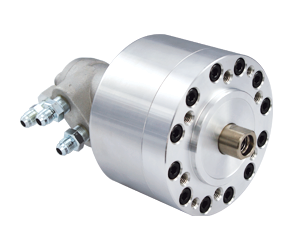 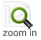 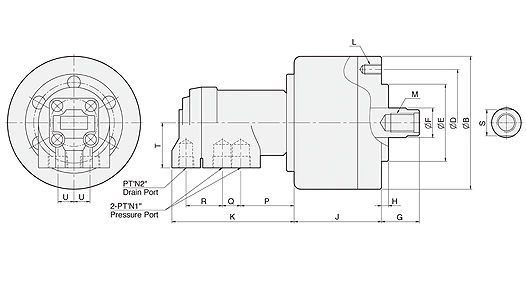 UNIT : mmSPEC
ModelPiston
Dia.
(mm)Piston Area
(cm2)
Push Side / Pull SideMax. Draw Bar Force
KN(kgf)
Push Side / Pull SidePiston
Stroke
(mm)Max.
Operating
Pressure
MPa
(kgf / cm2)Max.
Speed
(r.p.m.)Moment
Of Inertia
I
(kg‧m2 )Weight
(kg)Total
Leakage
L/minMH808047.7 / 42.815.5(1580) / 13.9(1417)153.5(35.7)60000.0055.10.4MH10010075.4 / 70.524.5(2498) / 22.9(2335)203.5(35.7)55000.01256.60.4MH125125121.1 / 11439.3(4007) / 37(3773)253.5(35.7)55000.028.40.4MH150150176 / 16066(6730) / 60(6118)304.0(40.8)40000.04710.40.8DIM
ModelBDE
(h7)FG
max.G
min.HJKLMN1N2PQRTUSMH801129065254530673.51036-M8x16M16x2.0x323/8"1/4"4515.530.53813.522MH10013510080254525688.51036-M10x19M16x2.0x323/8"1/4"4515.530.53813.522MH125160130110305126695.51036-M12x20M20x2.5x323/8"1/4"4515.530.53813.527MH150190130110455020610710312-M12x20M30x3.5x403/8"1/4"4515.530.53813.538